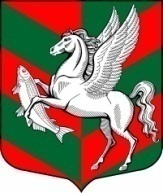 СОВЕТ ДЕПУТАТОВ МУНИЦИПАЛЬНОГО ОБРАЗОВАНИЯ СУХОВСКОЕ СЕЛЬСКОЕ ПОСЕЛЕНИЕ КИРОВСКОГО МУНИЦИПАЛЬНОГО РАЙОНА ЛЕНИНГРАДСКОЙ ОБЛАСТИ Р Е Ш Е Н И Еот  10 декабря 2013 года №  27Об утверждении платы за наем жильядля населения         В соответствии с Федеральным законом от 6 октября 2003 года № 131-ФЗ «Об общих принципах организации местного самоуправления», ст.  154, 156, 157 Жилищного Кодекса РФ:1.  Утвердить и ввести в действие с 01 января 2014 года плату (НДС не облагается) за наем жилья для населения, пользующегося муниципальными жилыми помещениями по договорам социального найма, согласно приложению.   2. Настоящее решение вступает в силу после его официального опубликования в газете «Ладога» и сети «Интернет» на официальном сайте администрации Суховского сельского поселения.Глава муниципального образования                                 	         О.В. БарминаРазослано: дело -2, УКХ, орг.отдел, отдел субсидий, Управление КФ,МУП «УПиС  ЖКХ», РКЦ МУП «УПиС ЖКХ», МУП «СухоеЖКХ». 	ПРИЛОЖЕНИЕ к решению Совета депутатов      МО Суховское сельское поселение Кировского муниципального района Ленинградской области от 10 декабря 2013г.№  27Плата за наем жилья для населения, пользующегося муниципальными жилыми помещениями по договорам социального найма.№п/пВид услугиОтдельная квартира за  общей площади, руб.Коммунальная квартира и общежитие за  жилой площади, руб.1.Плата за наем жилья для населения, пользующегося муниципальными жилыми помещениями по договорам социального найма7,5012,75